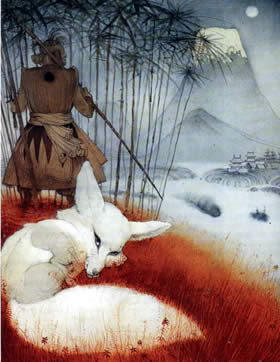 Во времена давние-стародавние стояла у подножия горы Тёфукуяма небольшая деревенька. Сказывали жители тех мест, что живет на вершине горы ведьма-ямамба, страшная-престрашная, злющая-презлющая. Очень боялись крестьяне на гору подниматься. Вот как-то раз взошла над горой Тёфукуяма большая луна. Собрались жители деревни вместе и луной любоваться отправились. Только к горе подошли, поднялся в лесу сильный ветер, сорвал листья с деревьев, а потом раздался с вершины страшный голос:— Слушайте меня, люди! — загрохотал он.— Это я, хозяйка горы Тёфукуяма! Беда у меня стряслась: родила я вчера ребенка, а кормить его нечем. Вот и хочу я, чтоб принесли вы мне на гору рисовых лепешек-моти, да побольше, а не то умрет мой сыночек. Не послушаетесь — спущусь с горы и всех вас съем!Испугались крестьяне, домой поспешили, совет держать стали. «Нельзя ведьму-ямамбу ослушаться,— думают.— Да и ребенка ее жалко, хоть и ведьмин младенец, а все равно — дитя».Собрали они по домам рис, приготовили лепешки — целую гору. Стали решать, кому к ямамбе идти.— Пусть Камаясу и Гонроку отправляются! — сказал старейшина.— Они в нашей деревне самые смелые.Заупрямились смельчаки: неохота им к ведьме идти — а вдруг съест?— Как же мы к ямамбе пойдем,— спрашивают,— если мы дороги не знаем?Выступила тогда вперед одна древняя старушка и говорит:— Я знаю, как ведьму-ямамбу в лесу найти. Но стара я, нет у меня сил лепешки нести. Пусть со мной смельчаки пойдут, а я уж дорогу им укажу.Так и сделали. Пошли Камаясу и Гонроку вместе со старушкой в лес. Шли-шли, пока на самую вершину не поднялись. Только передохнуть присели, раздался у них над головой ведьмин голос:— Вижу, не торопитесь вы ко мне в гости! Моти принесли? Задрожали смельчаки, словно листья на ветру.— Ой, боюсь! — кричит один.— Спасите, страшно! — кричит другой. Бросились они прочь, кубарем с горы и слетели. Всплеснула старушка руками:— Куда вы?! Как же я одна лепешки донесу?Кричала, кричала, да все без толку: смельчаков уж и след простыл. Вздохнула старушка, да к ведьме в пещеру вошла.— Здравствуй, ямамба,— говорит.— Вот принесла я тебе рисовых лепешек. Не хотим мы, чтоб сыночек твой голодной смертью умер.— Спасибо,— улыбнулась ямамба.— Трудно мне одной на горе жить — некому помочь. А где моти-то?— Очень они тяжелые оказались,— ответила старушка.— Сделай милость, пособи — внеси их в дом, а то они так на тропинке и лежат.— Это мы мигом! — обрадовалась ямамба.— Ну-ка, сынок, сбегай да принеси нам лепешки!Удивилась старушка: как же младенец, что вчера народился, эдакую тяжесть понесет? Глядь — встал из угла детина ростом с большой камень-валун, выбежал из пещеры и в ту же минуту назад вернулся — моти принес.Стали ямамба с сыном лепешками лакомиться да нахваливать:— Вот вкуснотища! Считай, это получше будет, чем людишками и лошаденками питаться!Посидела старушка в ведьминой пещере еще чуток и говорит:— Пора мне, ямамба, домой возвращаться, загостилась я у тебя.Опечалилась ведьма.— Побудь еще,— просит.— Очень уж мне тут скучно. Ты не бойся, я тебя не трону. Поживи у меня еще немного.Ну, делать нечего. Осталась старушка у ведьмы-ямамбы жить, стала по хозяйству помогать да за ребенком присматривать.Миновала осень, зима уж на исходе. Наконец позвала ведьма старушку и говорит:— Пришла пора тебя домой отпустить. Хорошо мне с тобой жилось, да ты ведь человек, а человек с людьми жить должен. В благодарность за помощь твою хочу я сделать тебе подарок.Сказала так и сверток протянула. Посмотрела старушка — а это кусок чудной парчи.Взмахнула ямамба рукой, и в тот же миг поднялся на горе ветерок. Подхватил он старушку, закружил и в деревне у самого ее дома опустил.А там старушку давно уж и ждать перестали: решили, что съела ее злая ямамба. Вдруг видят — стоит старушка посреди деревни, сверток в руках держит. Обрадовались все, ее увидев, расспрашивать стали:— Как тебе от ведьмы убежать удалось? Засмеялась старушка и говорит:— И совсем она не злая, ведьма с горы Тёфукуяма, и совсем не страшная!Развернула старушка сверток и подарок, что от ямамбы получила, всем показала. А потом сшила из той парчи красивые платья своим внучкам. Но вот чудо: сколько от того куска ни отрезали, он все меньше не делался! Так всей деревне из ведьминой ткани нарядов и нашили!Стали люди с тех пор хорошо жить — богато, в достатке. Подружились они с ведьмой-ямамбой и не боялись больше на гору Тёфукуяма подниматься. А ямамба в благодарность стала людей от бед и напастей всяких защищать. Перестали люди в той деревне болеть. Сказывают даже, что дети там никогда не кашляли.